Кружок: «Природа и творчество»Приглашает детей  в возрасте 7-10лет. Для  работы с природным материалом , бумагой и картоном, использование смешанных технологий: «Тестопластики», «Аппликации», «Рукоделия» 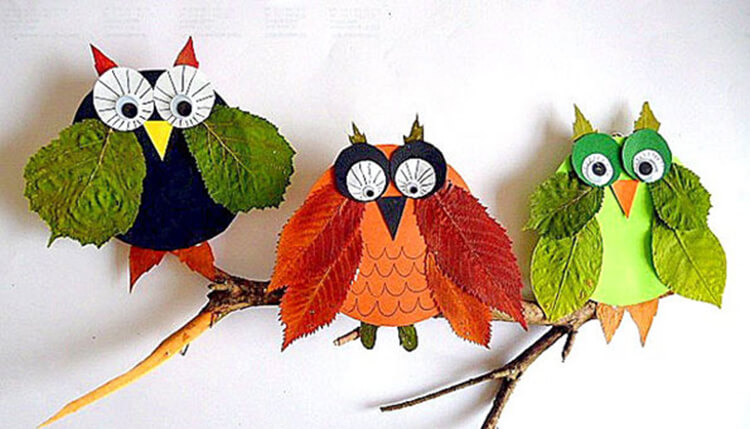 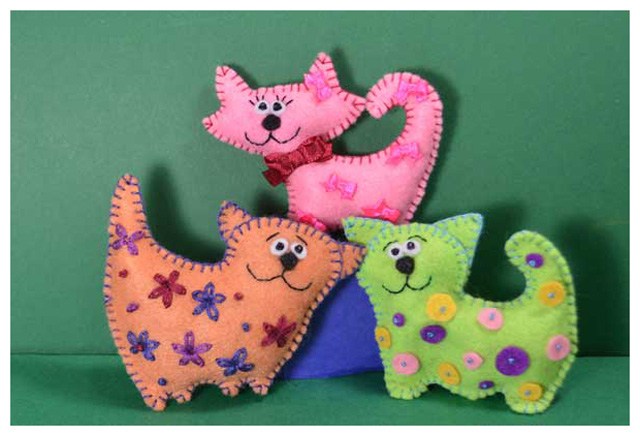 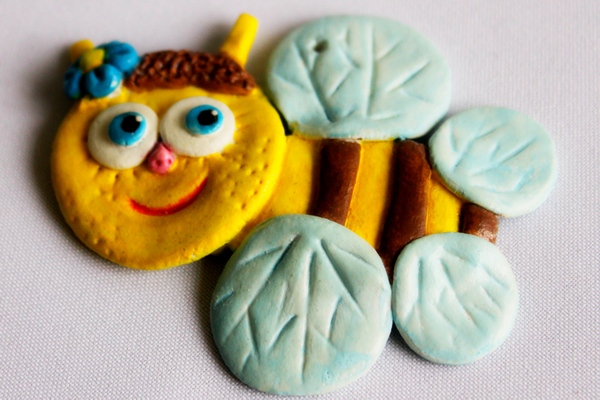 Для реализации различного вида творчества. Педагог дополнительного образования: Полуживец Наталья Михайловна(79146835454)